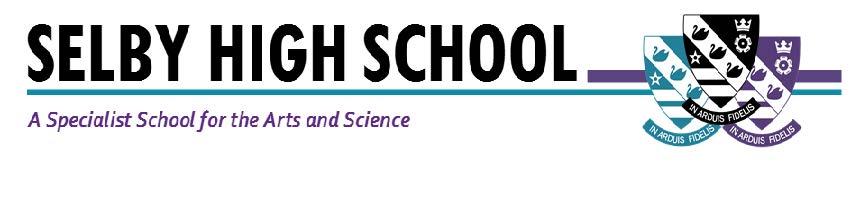 Job Description – General Teaching Assistant (GTA)Title:				General Teaching Assistant Grade:				Band C TTO £16,381 - £16,653 (Actual Salary)Hours:				30.75 hours per week, term time only Responsible to:			SENCOJob purpose:	Under the direction of the SENCO, to work with teachers to support teaching and learning by working with individuals or small groups of pupils under the direction of teaching staff, and may be responsible for some learning activities within the overall teaching plan. May work in the classroom or appropriate location within the school, with access to support and guidance as required.Supporting Learning & DevelopmentSupport pre planned learning/behaviour activities as directed by the teacherUsing agreed structured observation as directed by the class teacher to feedback on learning, behaviour, participation and achievement, to support the planning and evaluation of the learning process in respect of groups and individual students Interact with pupils in ways that support the development of their ability to think and learn, including the use of careful questioning Assist teachers in the implementation of appropriate behaviour management and teaching & learning strategiesSupport pupils in their social and emotional wellbeing, in implementing related programmes, including social, health and physical needsAssist in escorting and supervising pupils on educational visits and out of school activitiesUndertake break supervision as requiredCommunicationsCommunicate effectively with all pupils, families, carers and other agencies / professionalsRemember and understand the procedures and legislation relating to confidentiality issues that apply to your role.Interact with pupils in a supportive way to aid the development of their ability to think and learn Have the ability to use clear language to communicate information unambiguously to others including children, young people, their families and carers. Listen to concerns; recognise and take account of signs of change in attitudes and behaviour.  Sharing InformationShare information confidentially about pupils with teachers and other professional as requiredPay due regard to professional boundaries, maintaining appropriate levels of confidentialityParticipate in staff meetingsSafeguardingCompletion of ‘An Introduction to Safeguarding Children’ via North Yorkshire Safeguarding Children’s Board.Be responsible for promoting and safeguarding the welfare of children and young people that you are responsible for and come into contact with.Know how to obtain support and report concerns.Understand that different confidentiality procedures may apply in different contexts.Know how to obtain support and report concerns.Ability to form and maintain appropriate relationships and personal boundaries with children and young people.Administration, Systems and InformationPrepare classroom materials and learning areas, and undertake minor clerical duties e.g. photocopying and displaying pupils workSupport the use of ICT and adhere to relevant policiesSupervise and provide access arrangements for pupils sitting internal and external examinations and tests as required, ensuring that examinations comply with the Examination Board RegulationsParticipate in appraisal, training and other learning activitiesAttend staff meetings, training days and management meetings by agreement with your managerParticipate in training and learning activities and performance development as required. Keep up to date with current procedures and practices through continuing professional development.Health & SafetyBe aware of and implement your health and safety responsibilities as an employee and where appropriate any additional specialist or managerial health and safety responsibilities as defined in the Health and Safety policy and procedure. To work with colleagues and others to maintain health, safety and welfare within the working environment.Equalities & Data ProtectionEnsure services are delivered in accordance with the aims of the Equality Policy StatementDevelop own understanding of equality issuesTo comply with the County Council’s and School’s policies and supporting documentation in relation to data protection, information security and confidentiality.Additional InformationTo achieve any performance criteria or targets related to the post arising from the School’s Performance Management arrangements.Whilst this job outline provides a summary of the post, it is not a comprehensive list or description and the job will evolve to meet changing circumstances as deemed necessary by the Principal. Such changes would be commensurate with the grading and conditions of service of the post and would be subject to discussion and consultation. All staff are required to comply with the school's policies, procedures and ethos.Person Specification Assessment:     1.	Test prior to shortlisting (i.e. all applicants)   2.	From application form   3.	Test after shortlisting4.	Probing at interview	     5.	Documentary Evidence 	6.	OTHERCRITERIAESSENTIALDESIRABLEASSESS- MENTQualifications & TrainingRelevant NVQ level 3 qualification or equivalent Computer literateLevel 2 qualification or equivalent in English and/or MathsXXX2 & 52 & 52 & 5ExperienceExperience of working with children in an education settingExperience of working with students with communication and interaction needsExperience of delivering evidence based interventions that accelerate learningX XX 2 & 42 & 42 & 4KnowledgeGood understanding of child/young people’s development and learning processesAn understanding that children/Young people have differing needs and knowledge of inclusive practiceUnderstanding of individual children and young people’s needsKnowledge of Behaviour Management techniquesKnowledge of Child Protection legislation Knowledge of Health & Safety legislationXXXX XX2 & 42 & 42 & 42 & 42 & 42 & 4SkillsDemonstrable ICT skills and ability to use them as part of the learning process, or, the ability to develop ICT skills in a reasonable timeframe Good written and verbal communication skills: able to communicate effectively and build good relationships with all staff, children, young people, families and carersX X 3 & 43 & 4Personal SkillsExcellent interpersonal skillsEffective organisational skillsApproachable and confident in dealing with a wide variety ofpeopleEnthusiastic & self-motivatedCalm under pressureSense of humourAbility to work successfully in a teamAble to exercise discretion and judgementConfidentialityFlexibilityXXXXXXXXXX2 & 42 & 42 & 42 & 42 & 42 & 42 & 42 & 42 & 42 & 4Other RequirementsTo be committed to the school’s policies and ethosTo be committed to Continual Professional Development.Motivation to work with children and young people.Ability to form and maintain appropriate relationships and personal boundaries with children and young people.XXXX2 & 42 & 42 & 42 & 4Equal opportunitiesTo assist in ensuring that NYCC’s equalities policies are considered within the school’s working practices in terms of both employment and service deliveryX2 & 4